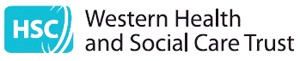 Social Services Learning, Development & GovernanceCourse Booking Form  	Return Forms to:  olivia.okane@westerntrust.hscni.net  or can be posted to Social Services Learning, Development & Governance Team, Riverview House, Abercorn Rd, Derry\Londonderry, BT48 6SB,     Tel: 02871 272110 Course Title: THINK FAMILY NI Course Title: THINK FAMILY NI Course Title: THINK FAMILY NI Date:Date:7th May 2019Time:Time:9:30am – 16:30pmVenue: Venue: Mellon Country Inn Omagh, Co TyroneClosing Date for Applications:Closing Date for Applications:19th April 2019Applicants DetailsApplicants DetailsApplicants DetailsName:Staff Number (Mandatory):Job Title:Team:Business Address:Telephone Number: e-mail address (including admin)Any Special Requirements, n.b We have equipment available for anyone with a hearing impairment, please let us know if you wish to avail of this.Agency or Trust Employed Please state name and address of Agency: Approval It is important that you are available to attend this training and that you have your Line Manager’s approval before returning this form to the appropriate Trainer.  Forms will not be accepted without Line Manager’s approval.Approval It is important that you are available to attend this training and that you have your Line Manager’s approval before returning this form to the appropriate Trainer.  Forms will not be accepted without Line Manager’s approval.Approval It is important that you are available to attend this training and that you have your Line Manager’s approval before returning this form to the appropriate Trainer.  Forms will not be accepted without Line Manager’s approval.Line Managers Name:Approved by line Manager: